     BASHKIA ELBASAN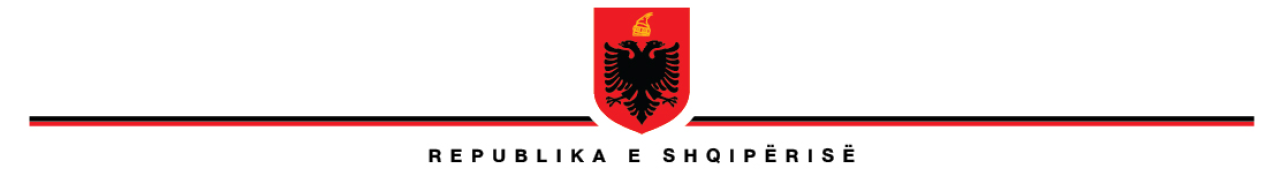 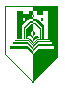 Nr_____Prot	Elbasan ,më __.__.2023 Lënda  :    Kthim përgjigje Ne vijim të shkreses tuaj  ardhur prane institucionit tone me Nr. 4849 prot date 02/10/2023  “Kërkesë për informacion”  po ju dergojme informacionin si më poshtë :  Në lidhje me kërkesën për dy objektet arsimore Jonuz Çarçiu dhe Naim Frasheri nga zyra e projekteve të Bashkisë Elbasan janë hartuar projektet me vlerat e investimit 128 036 545 leke për shkollën Jonuz Çarçiu dhe 254 546 123 lek per shkollën Naim Frashëri dhe kostoja e projektimit është 0 për shkak se është projektuar nga stafi I Bashkisë Elbasan . Të dyja projektet për të tretin vit rradhazi janë aplikuar për financim nga buxheti I shtetit  .Për shkak të kostos së lartë të preventivit janë të pamundura për tu financuar nga buxheti I Bashkisë Elbasan .Jemi në pritje të miratimit të këtyre projekteve .- Referuar  pikes Nr .1  tuajes  ku kerkohet në çfare faze ështe proçesi i rindertimit te shkollës "Jonuz Carciu , po ju informojme se punimet ende nuk kane filluar si pasoje e mospasjes së financimit  për këtë shkolle pasi është aplikuar shume here për fonde dhe ende nuk është financuar.- Referuar pikes Nr 2   per numrin e nxënësve që mësojnë në këtë shkollë bazuar informacioneve te para 3-viteve kur është hartuar dhe projekti behej fjale per rreth 240 nxënës. Referuar pikes Nr 5 në bazë të  informacioneve te para 1-viti kur eshte hartuar dhe projekti behej fjale per rreth 720 nxenes.- Referuar pyetjes Nr.12  ku kerkohet se në  çfare faze janë punimet për rrugen e Funarit po ju informojme se punimet ende nuk kane filluar. Projekti është hartuar nga bashkia e Elbasanit dhe I është dhuruar Këshillit të Qarkut bazuar në një marrveshje bashkëpunimi , ku investitor do të jetë Këshilli Qarkut . Ky projekt do të filloj zbatimin me përfundimin e proçedurës së prokurimit e cila ka filluar .- Referuar pyetjes Nr.13  ku kerkohet vlera investimit po ju informojme se segmenti i cili pritet te financohet nga Letani - Bixellenje    kushton 38 064 034 leke, sigurisht qe kemi preventivin perkates.
- Referuar pyetjes Nr.14  ku kerkohet koha e fillimit po ju informojme se pritet t fillojne sapo te mbarojne procedrurat e prokurimit, te cilat pritet te fillojne se shpejti.
- Referuar pyetjes Nr.15 ku kerkohet koha njesia zbatuese , ky projekt  pritet te financohet me fondet e Keshillit Qarkut Elbasan.Referuar pikës Nr.  16 ,ku thuhet se: Në cilën fazë janë punimet për pastrimin dhe sistemimn e përroit të “Gurrës” Shushicë , ju bejmë me dije se : Përroi I Gurrës kalon në mes të fshatit Shushicë, është një përrua shunë I rrezikshëm ,pasi gjatë periudhës së dimrit nga prurjet e teperta , del nga shtrati i tij dhe përmbyt gjithë fushën e Shushicës. Duke qënë se ka një pjerrësi shumë të madhe, sjell material inverte dhe e mbush menjëherë përroin. Investimi I fundit është bërë në janar të vitit 2022 nga mjetet e ASHP.                                                                 Eshtë pastruar  materiali dhe është hedhur në argjinaturë duke krijuar trashje të saj me volum 3250 m³.                                                                                                                                                                  Eshtë pastruar 900 ml nga Ndërmarrja ASHP me mjetet e saj dhe nuk ka patur investime të tjera.                                                                                                                                                                            Pastrimi që ne I kemi bere fillon tek ura e hekurit  deri ne bërryl dhe në zonën ku përroi del nga shtrati. Ndersa përsa I përket informacionit për pikat 7-11  ju sqarojme si më poshtë : Bashkia Elbasan disponon 16629 ha.toke bujqesore  nga te cilat 4900 ha toke i  ka te mbjella me pemtari, vreshte, ullinj etj. Nga totali i siperfaqes te pemëtarise 2200 ha jane ullinj, vreshte 370 ha,geshtenja 380 ha, qershi 280 ha, pjeshka 250 ha, kumbulla 260 ha, dardha 100 ha,molle 170 ha, kajsi 60 ha etjBujqesia eshte e zhvilluar ne te 12 njesite administrative, por perparesi  e zhvillim te mire kane 6 njesite administrative fushore qe disponojne 7800 ha toke bujqesore ne fushe.Aktualisht Bashkia Elbasan ka 10 pika te grumbullimit te produkteve bujqesore dhe bimeve medicinaleZhvillimi i bujqesise kerkon akoma mbeshtetje,  investime e financime  dhe per ti ardhur ne ndihme fermereve per shtimin e prodhimit bujqesor me keto propozime si me poshte:.Pika grumbullimi.a- Është menduar  që të ngrihet nje pike grumbullimi për  frutat  në njësinë administrative Shushicë në vëndin e quajtur  ish qendra e rezervave të Shtetit.Në kete pike do te grumbullohen fruta te gjithe llojeve për të 6 njesite administrative  te zones “Shpatit”me perspektive per te  ndertuar edhe nje pike te perpunimit te frutave.Tendenca e ketyre prodhimeve eshte ne rritje dhe siperfaqja vazhdon te shtohet nga viti në vit. Sot në këto 6 njësi administrative Shirgjan,Shushicë,Gjergjan,Tregan,Gjinar e Zavalinë kemi nje sipërfaqe me pemë frutore afro 1000 ha ose 250.000 rrënje dhe prodhohen  3500 ton fruta për të cilën fermeret kanë nevojë për grumbullimin e prodhimeve ,gjetjen  e tregut ose përpunimin e tyre.  Kjo pikë do  grumbullojë  kumbulla,mollë,fiq, kajsi, hurma, rrush, arra etj.b- Pike grumbullimi të  frutave si: pjeshke, dardha, geshtenja  ne njesine administrative Bradashesh per 6 njesite administrative mbi lumin Shkumbin si : njësia Paper Bradashesh,Gracen, Funar, Labinot-Fushe e Labinot Mal, ku sot kultivojne nje siperfaqe  prej 120 ha pjeshka ose 50000 rrenje me prodhim vjetor 1900 ton.Kjo kulture për vete cmimet e tregut dhe kushtet klimatike ka nje rritje  vjetore  prej 10-15% te siperfaqes.Dardha disponojme 22000 rrenje dhe prodhohet  480 ton  ne vit,kumbulla kemi 60600 rrenje  me prodhim vjetor  1100 tonGeshtenja eshte nje frut tjeter ku dallohet njesia administrative Labinot-Mal dhe kultivojme 94000 rrenje me nje prodhim mesatar vjetor 1400-1600 tonc- Pike grumbullimi te ullirit dhe qershisë në njësinë administrative  Gjergjan meqenëse .qershia kultivohet më shumë në njësine administrative Labinot-Fushe,Shirgjan, Tregan, Gjinar, Labinoti Mal  etj  që jane zona tipike për qershinë dhe gjithsej kemi 70.000.rrënjë qershi  me një prodhim mesatar vjetor 1500 ton e cila për  vete vecorite specifike që ka ky frut i cili  nuk reziston gjate e kerkon  nje evadim te shpejte te prodhimit  dhe pika e grumbullimit per kete produkt eshte domosdoshmeri Gjithshtu Bashkia ka  650.000 rrenje ullinj  me një prodhim vjetor 8000 ton me perspektive rritje 10% per cdo vit pasi shtohet numri i rrënjëve në prodhim.Elbasani si zone tipike historike e rritjes  ullirit per vete kushtet klimatike  ka nje prodhimtari te larte te kesaj kulture ku pikat e grumbullimit duhet te  luajne  rol te rendesishen per  fermeret  te cilet kane shume  probleme me  gjetjen e tregjeve .